Punce, punce ven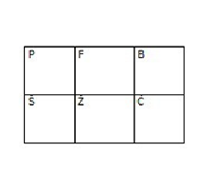 Igra je podobna ristancu, le da tu narišemo pravokotnik in ga razdelimo na šest delov. V vsako polje napišemo črko in sicer:P = punceF = fantjeB = barveŠ = številaŽ = živaliČ = črkePravila igre: Določimo nekoga, ki začne igro. Ta sonožno (ali po eni nogi) skoči v prvo polje s črko P in reče: »PUNCE, PUNCE VEN«,  nato nadaljuje s skakanjem – sonožno ali po eni nogi in skače iz polja v polje in pri tem našteva imena punc. Ob vsakem skoku mora povedati ime punce. Skoči v vseh 6 kvadratov, ko se vrne do polja, kjer je začel, skoči ven.Nato skoči v naslednje polje s črko F in zakliče "FANTJE, FANTJE VEN" in ob skokih našteva imena fantov.  Če se igralcu zalomi pri naštevanju, je »fuč« in igro prevzame naslednji. Ko igralec spet pride na vrsto, mora igro začeti od začetka (pri črki P). Igra se zaključi, ko enemu od igralcev uspe brez napake, ob skakanju našteti vse kategorije, ki smo jih zapisali na tla.Igro lahko tudi otežimo: igralec mora skakati nazaj, ali pa se igralci spomnijo težje kategorije npr. znamka avtomobila, reke, glavna mesta ... 